Und schon bald schallt es laut: Piraten Johoo!
Johoo, grüßet uns froh, Johoo, fern Falado!Einladung fürs Pfingstzeltlager (29.05-01.06.2020)Freibeuter und Landratten! Wir brechen an Pfingsten auf ins Abenteuer bei Ankum!Ihr seid herzlich eingeladen, im Pfingstlager 2020 mit uns in See zu stechen, Gemeinschaft, Freundschaft und Spaß zu erleben. Wir zelten in diesem Jahr in Ankum und freuen uns auf ein tolles langes Wochenende voller Piraten-Klamauk. Bring auch gerne ein Kostüm mit!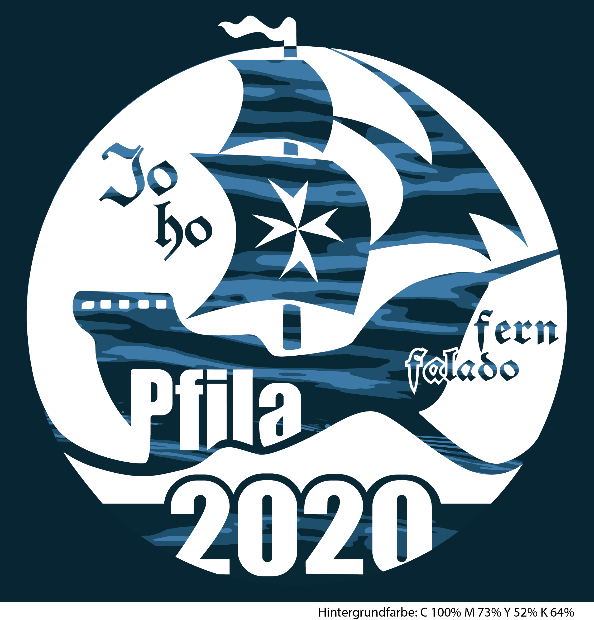 Alle wichtigen Infos auf einen Blick Zeitraum: 29. Mai bis 01. Juni 2020Ort: Zeltlagerplatz AnkumKosten: 40,00 Euro Anmeldeschluss:  _________________  Weitere Infos (Packliste, Busplan) erhältst du nach dem Anmeldeschluss von deiner Gruppenleitung.	   	Bis dahin Ahoi und Johoo!DEINE PFINGSTZELTLAGER-PIRATENCREW  Außerdem wollen wir auch viel singen und Musik machen und freuen uns über viele Instrumente, ganz egal ob du Gitarre, Triangel, Trommel, Nasenflöte oder ein anderes Instrument spielst. Bitte beachtet, dass euer privates Gepäck (inklusive Wertsachen) nicht über die Malteser Jugend versichert ist. Gruppenleiter*innen, die eine Aufbewahrungsmöglichkeit für Wertsachen (z.B. Kamera) benötigen, wenden sich bitte vor dem Lager an die Lagerleitung. 